  МБОУ «Кысыл-Сырская средняя общеобразовательная школа»МР «Вилюйский улус (район)»                                         «Утверждаю»                                                            Директор МБОУ КССОШ                                                                                    Богданова Т.М._____________________                                         Приказ № 67                                             От «27» августа 2017 г.План работы МО  классных руководителей          на  2017/2018 учебный годРуководитель МО: Заболотная Н. В., зам директора по ВР2017 г.Анализ работы МО классных руководителей за 2016-2017 учебный годВ школе – 20 класс-комплектов, в которых работают 20 классных руководителей.  Тема, над которой работало ШМО классных руководителей в 2016- 2017 учебном году:«Методическое  мастерство и взаимодействие»РЕЗУЛЬТАТ: Повышение методической культуры классных руководителей и, как следствие, повышение уровня воспитанности обучающихся       Работа ШМО классных руководителей призвана содействовать повышению профессионального мастерства педагогов. Прошедший год не явился тому исключением.        Задачи, поставленные перед ШМО классных руководителей, реализовывались через проведение заседаний ШМО, которые проходили в форме тематических заседаний, круглых столов. Большинство обозначенных выше целей и задач в течение 2016-2017 учебного года было реализовано. Работа по их реализации осуществлялась по единому общешкольному плану воспитательной работы, на основе которого были составлены планы воспитательной работы классных руководителей, планы самообразования. Приоритетными темами самообразования классных руководителей стали следующие направления в воспитательной работе:-Взаимодействие семьи и школы в воспитании детей -Развитие творческих способностей учащихся во внеклассной работе -Личностно-ориентированный подход в воспитании учащихся -Развитие самоуправления в классе -Формирование здорового образа жизни и профилактика вредных привычек.         Выбор конкретной темы самообразования классного руководителя в рамках каждого направления комплексных воспитательных программ школы огромен и зависит, прежде всего, от потребностей всего педагогического коллектива в разработке именно данной темы, а эта потребность – от анализа системы воспитательной работы за прошедший год.  Определение результативности деятельности классного руководителя в целом относится к числу наиболее сложных педагогических проблем. Ведь в своей практической работе классному руководителю приходится координировать взаимодействие учителей-предметников, родителей и учащихся, работать над повышением успеваемости через развитие познавательной активности школьников. Даже в классах, где успеваемость высокая, следует стимулировать у детей интерес и любовь к знаниям, добиваться улучшения качества обучения, прививать учащимся навыки самообразования. Все запланированные заседания прошли в указанные сроки при достаточно высокой активности классных руководителей.  В традиционных школьных мероприятиях участвуют все классы, но степень активности классов в жизни школы, естественно, разная. Это связано с работой классных руководителей, их желанием и умением организовать, заинтересовать детей, умением привлекать к участию в мероприятиях каждого ученика. Методическая работа с классными руководителями строилась по следующим параметрам:Все классные руководители с 1 по 11 класс обеспечены основными нормативно – методическими рекомендациями, которые входят в сборник «Дневник классного руководителя школы».В течение года работало МО классных руководителей, согласно плана работы МО (заседания, совещания, семинары).Ведение в течение учебного года журнала классных часов, в котором указывались все беседы и мероприятия, проводимые классными руководителями в учебном году.Ежемесячно проводились консультации и собеседования заместителя директора по воспитательной работе школы с классными руководителями по организации, реализации различных мероприятий, методической деятельности классного руководителя и др.Классными руководителями составлены планы воспитательной работы класса, и они сдавали каждую четверть отчеты классного руководителя.Было проведено 7 заседаний МО классных руководителей, 1 педсовет, 2 семинара по ВР, 10 заседаний при зам директора по В РВоспитательные и культурно-массовые мероприятия охватывали несколько направлений воспитательного процесса, формы проведения которых были самыми разнообразными. В школе сложилась система внеурочной воспитательной работы, в которой большое место отводится традиционным мероприятиям. Все традиционные мероприятия построены на нравственном воспитании. Это:День знаний,День учителя,День толерантностиХэллоуин,День матери;Новогодние праздники;День защитникаДень героев8 мартаДень ПобедыПоследний звонокСегодняшним школьникам интересно с молодым учителем, потому что он умеет завлечь своим предметом, многое знает, а самое главное - хочет продолжать учиться и применять полученные знания на практике. Хотелось бы, чтобы любовь молодых педагогов к своей работе не разбивалась со временем о какие-либо профессиональные неудачи. Нам важно показать, что мы о них знаем, что мы заинтересованы в том, чтобы молодежь приходила в профессию и оставалась в ней.23 ноября 2016 г. на базе Кысыл-Сырской СОШ проводился улусный конкурс молодых педагогов Вилюйского улуса «Учитель завтрашнего дня – 2016»,посвященный 55-летию Кысыл-Сырской средней общеобразовательной школы. Учредителем конкурса является МКУ ВУУО совместно с администрацией КССОШ.  Цели конкурса были направлены на повышение престижа педагогической профессии, мотивации молодых педагогов в сфере профессиональной деятельности, пропаганду опыта молодых педагогов Вилюйского улуса.В конкурсе принимали участие 8 команд из школ улуса, 48 молодых учителей, имеющих желание поделиться своим опытом, находками, изобретениями в области педагогики и методики преподавания. Конкурс проводился в 5 этапов + заочный этап эссе «Я – современный учитель». Торжественное открытие началось с замечательной песни Мокиной А. (11а. кл.) и Митина К. (4а. кл.). После сопутствующих слов директора школы Богдановой Т.М.., участники конкурса в первом этапе "Визитная карточка команды", показали свои творческие, креативные и незабываемые визитки. Где позитив и радость, талант, сотрудничество и коммуникабельность взяли вверх. Все участники показали себя только с наилучшей стороны и доказали, что такое «команда», и что это для учителей – эффективное средство сплочения всего педагогического коллектива школы.На втором этапе, молодые учителя работали по предметным секциям, получили конкретные материалы по самообразованию и саморазвитию, рассмотрели оптимальность содержания урока, выбор методов, форм и средств обучения в соответствии с задачами урока, посмотрели разнообразные и красочные материалы и бесценный опыт наших наставников. Были мастер-классы, интегрированные уроки, защита проектов.Была проведена актовая лекция «Техника снятия эмоционального напряжения, способы бесконфликтного общения».Третий этап – круглый стол «Решение проблемных ситуаций» участвовали все команды. Это было действительно живое общение, обмен мнениями, дискуссия по поводу актуальных вопросов. Профессиональный стандарт педагога, о котором шла речь на круглом столе –  это очень значимая тема на сегодняшний день для всех учителейВ четвертом этапе «Художественная самодеятельность» команды показали себя в чём они талантливы: пели, танцевали…В пятом завершающем, в «Весёлых стартах» все показали свою силу и дух команды, выносливость, быстроту, стремление к победе и сплочённость.По итогам конкурса, из восьми команд, первое место заняла команда «Кысыл-Сырской СОШ» (капитан команды молодых учителей и организатор игр – Федорова А.А.), второе  место – ВСОШ №3 им. Н.С.Степанова, и третье место – «Сборная гимназии и Хампинской СОШ»  Все участники награждены сертификатами, дипломами и ценными призами.  На базе нашей школы также прошли улусные Достоевские чтения, конкурс инсценировок на английском языке.Итогом работы коллектива школы в мае текущего года стал традиционный праздник «Последнего звонка», на котором были награждены лучшие учащиеся школы.  Эти достижения свидетельствуют о возрастающем профессионализме классных руководителей, педагогов, их желании идти в ногу со временем, добиваться высоких результатов.         Воспитание может быть успешным только в том случае, если цели педагогического воздействия определены следующим содержанием: учитываются  возрастные и индивидуальные особенности ученика,класса                  воспитательный процесс строится не на порицании, а на поддержке; способствует актуализации принадлежности ребенка к определенной культуре и приобретению культурных ценностей и черт; способствует социализации ребенка, развитию его социального интеллекта; способствует овладению общечеловеческими нормами нравственности, формированию внутренней системы нравственных регуляторов поведения. Искусство воспитания имеет ту особенность, что почти всем оно кажется делом знакомым и понятным, и иным делом лёгким, - и тем понятнее и легче кажется оно, чем менее человек с ним знаком,  теоретически или практически. Почти все признают, что воспитание требует терпения… , но весьма немногие пришли к убеждению, что кроме терпения, врожденной способности и навыка необходимы еще и специальные знания.   К.Д.Ушинский  Воспитательная проблема школы: Повышение результативности воспитательного процесса  путем внедрения  новых образовательных стандартов в работу ОУ. Воспитание духовнонравственной личности в поликультурной среде.  Цель: Создание условий для становления устойчивой, физически и духовно здоровой, творческой личности со сформированными        ключевыми  компетентностями, готовой войти в информационное сообщество, способной к самоопределению в обществе.         Задачи: 1.Организация единого воспитательного пространства, разумно сочетающего внешние и внутренние условия воспитания школьников, атмосферу школьной жизни, отношения между членами коллектива школы.                          . 2. Формирование человека – высоконравственного, образованного, духовно богатого, трудолюбивого, физически развитого, любящего свое Отечество, свой край гражданина, обладающего национальным самосознанием и характером.           3. Создание условий для самоутверждения каждого воспитанника в формах общественно приемлемого поведения, обретения каждым из них социального статуса в среде сверстников.            . Развитие самоуправления обучающихся,  развитие и упрочнение центра «Лидер», как основы ученического самоуправления, социализации, социальной адаптации. Содействие формированию сознательного отношения обучающихся к своей жизни, здоровью, а также к жизни и здоровью окружающих людей.           Вовлечение обучающихся в систему дополнительного образования с целью обеспечения самореализации личности.                   .  Создание условий для участия родителей обучающихся в воспитательном процессе, повышения активности Родительского комитета; привлечение родительской общественности к воспитательному процессу.                         Воспитание обучающихся в духе демократии, личностного достоинства, уважения прав человека, гражданственности, патриотизма. Воспитательная работа планировалась в соответствии  с запросами участников образовательного процесса. Содержание воспитания  соответствует возрастному принципу, направлено на развитие личности ребёнка по 11 направлениям: Гражданско - патриотическое воспитание Духовно – нравственное воспитание Воспитание ЗОЖ Правовое воспитание и культура безопасности Воспитание положительного отношения к труду Социокультурное и медиакультурное воспитание Культуротворческое и эстетическое воспитание Интеллектуальное воспитание Воспитание семейных ценностей Экологическое воспитание Формирование коммуникативной культуры Тема работы методического объединения на 2017-2018 учебный год:  «Совершенствование системы воспитательной работы в классных коллективах  в условиях  реализации ФГОС»  Цель: повышение  уровня профессионального мастерства педагогов в  организации воспитательного процесса в школе и воспитание  личности, подготовленной к жизни в высокотехнологичном, конкурентном мире Задача:   1.Создание информационно-педагогического  банка собственных достижений.    2.Работа с родителями. Создание условий  для расширения участия семьи в воспитательной деятельности школы.   3.Продолжить работу по формированию учащихся активной гражданской позиции, гражданской ответственности, основанной на традиционных культурных  духовных и нравственных ценностях.  4.Продолжить работу по формированию у учащихся здоровьесберегающих и здоровьеразвивающих технологий через привития бережного отношения к своему здоровью, культуры безопасности жизнедеятельности, профилактике вредных привычек.   Планработы  методического объединения классных руководителей1-11 классов на  2017 – 2018 учебный год Приоритетные направления методической работы: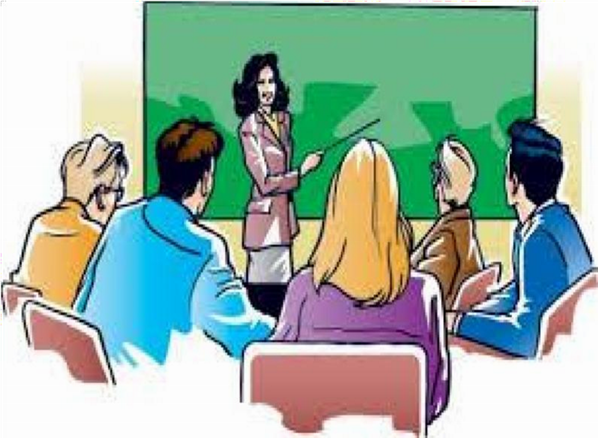 1. Повышение теоретического, методического уровня подготовки классных руководителей по вопросам психологии и педагогики воспитательной работы.2. Систематизация и распространение передового педагогического опыта.3. Вооружение классных руководителей современными воспитательными технологиями и знаниями современных форм и методов работыФункции МО классных руководителей-Методическая функция:-Создание портфеля классного руководителя                              в течение года диагностический материал;протоколы родительских собраний;методические материалы;банк воспитательных мероприятий;-Участие в конкурсах профессионального мастерства                 в течение года-Участие в конкурсе методических разработок                             в течение года-Мониторинг деятельности классных руководителей,            1 раз в полугодиеуровня воспитанности обучающихся-Инновационная функция:- Включение информационных технологий в воспитательный процесс;- Публикация в СМИ, пополнение школьного сайта.Формы методической работы:консультации;документация по воспитательной работе;организация работы с родителями;ученическое самоуправление в классе;классный час - это……;Руководитель МО классных руководителей ведет следующую документацию:         - список членов МО;         - годовой план работы МО;         - протоколы заседаний МО;         - программы деятельности;          - аналитические  материалы по итогам проведенных мероприятий,    тематического административного контроля (справки, приказы и т.д.)            - инструктивно-методические документы, касающиеся воспитательной работы в классных коллективах и деятельности классных руководителей;              - материалы «Методической копилки» классных руководителей.Функциональные обязанности классного руководителя.В процессе организации воспитательной работы  в классе классный руководитель осуществляет следующие функции:          - изучение  личности учащихся;         - анализ координации и коррекции образовательного процесса и взаимоотношений в классе (учащихся между собой  в классе  и с учащимися других классов, учащихся и учителей…);         - организация планирования, подготовки, проведения и подведения итогов периодов жизнедеятельности классного коллектива и классных мероприятий: классных часов, минут информации и общения, КТД, огоньков, конкурсов и т.д. ;              - социальная защита учащихся (совместно с социальным педагогом);         - работа с родителями учащихся;         -педагогическое обеспечение деятельности ученического самоуправления в классе;        - организация, ведение классного журнала и дневников учащихся осуществляется свои функции,  классное руководство.В начале учебного года: составляет список класса и оформляет классный журнал;изучает условия семейного воспитания;уточняет или составляет социальный портрет класса и сдает его социальному педагогу;собирает полную информацию об участии учащихся класса в конкурсах;проводит работу по вовлечению учащихся в разнообразную деятельность (объединение УДО, в целях развития их способностей);организует коллективное планирование;составляет план воспитательной работы класса, согласовывает его с руководителем МО классных руководителей и сдает на утверждение заместителю директора по ВР.  Ежедневно:отмечает в классном журнале отсутствующих учащихся;осуществляет педагогическую помощь активу класса;осуществляет контроль за внешним видом учащихся и наличием у  них сменной обуви;осуществляет контроль за дежурством по классу.   Еженедельно:проверяет дневники учащихся;осуществляет контроль за ведением классного журнала учителями-предметниками;проводит классный час.  Ежемесячно:организует коллектив класса на участие в школьных делах;помогает активу организовывать подведение итогов жизнедеятельности классных коллективов;проводит занятия по ПДД и плановый инструктаж по ТБ;дежурит на общешкольных вечерах;контролирует участие в кружках, секциях, клубах, других  объединениях учащихся своего класса, требующих особой педагогической заботы.  В течение четверти:организует выполнение рекомендаций медицинских работников по охране здоровья учащихся;помогает активу в организации жизнедеятельности класса (планирование, организация дел, коллективный анализ);организовывает дежурство класса (по графику) по школе;оперативно информирует социального педагога, заместителя директора по ВР или директора школы  о девиантном поведении учащихся, о случаях грубого нарушения учащихся класса устава школы;проводит родительское собрание;организует работу родительского комитета класса;посещает МО классных руководителей, семинары, совещания по вопросам воспитательной  работы.В конце четверти:организует подведение итогов учебы учащихся и жизнедеятельности класса в прошедшей четверти;сдает заместителю  директора по учебно- воспитательной работе отчет об успеваемости класса и оформленный классный журнал.       Во время каникул:участвует в работе МО классных руководителей;совместно с  ученическим активом, родителями организует каникулярные мероприятия своего класса.В конце учебного года:организовывает подведение итогов жизнедеятельности класса в учебном году;проводит педагогический анализ учебно-воспитательного процесса в классе и сдает его заместителю директора по воспитательной  работе;организует ремонт классного помещения;получает от родителей учащихся данные о летнем отдыхе детей.МБОУ «Кысыл- Сырская средняя общеобразовательная школа»                                         «Утверждаю»                                                            Директор МБОУ КССОШ                                                                                    Богданова Т.М._____________________                                                                         «__»______________2017 г.График проведения классных часов на 1полугодие 2017-2018 учебного годаМБОУ «Кысыл- Сырская средняя общеобразовательная школа»Данные о кадровом составе МО классных руководителей  Руководитель МО: Заболотная Н. В. (14.10.1972 г.р., высшее образование, педстаж-25 лет)   Памятка Классному руководителю!!!Воспитание – один из сложнейших социальных процессов. Его сложность – в бесконечной многогранности, в постоянном взаимодействии управляемого и стихийного. В процессе своего становления как личности, ребенок испытывает взаимодействия со стороны школы, семьи, сверстников, средств массовой информации и т. д.   В социальном опыте человека особенно важен первый, хотя бы робкий успех в жизни. Для ребенка естественным “ полигоном” радостей и разочарований, успехов и неудач является школа и все то, что с ней связано. Школа – как фактор, твердо определяющий, в каком направлении пойдет развитие личности – позитивном или отягощенном грузом постоянных срывов и неудач. Убеждена, что, если ребенку удается добиться успеха в школе, у него есть все шансы на успех в жизни.  Проанализируем базовые потребности человека:   	 1.Потребность в любви и в чувстве собственного достоинства.   2.Потребность ощущения значимости собственного Я.   Лишь тот осознает себя полноценной личностью, кто нашел свой путь к любви и самоуважению, последнее же во многом зависит от приобретенных знаний, опыта и умений решать жизненные проблемы.   Для большинства детей существует только два места, где они могут научиться следовать этими путями,- это дом и школа.   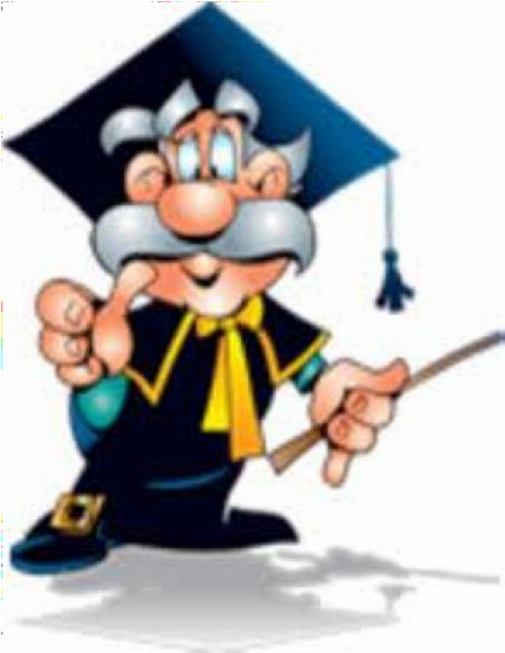 ПРИМЕРНЫЕ ТЕМЫ САМООБРАЗОВАНИЯ КЛАССНЫХ РУКОВОДИТЕЛЕЙ  1.Влияние экологического воспитания на духовное развитие личности школьника.  2.Формирование экологической культуры личности.  3.Экологическое воспитание в семье.  4. Особенности воспитательной работы с учащимися 5 класса в адаптационный период (при переходе из начальной школы в среднюю). 5.Особенности воспитательной работы с учащимися профильного класса. 6.Формы индивидуальной работы с учащимися в период адаптации к условиям жизнедеятельности в новом коллективе.  7.Основные формы и методы воспитания, способствующие формированию духовных ценностей старшеклассников.  8.Нравственное воспитание школьников.  9.Этический диалог как форма нравственного воспитания.  Формирование творческой личности.  Формирование нравственной самооценки школьников в процессе воспитания этической культуры.  Культурологический подход к воспитанию.  Этнопедагогические основы воспитания межэтнической гармонии в многонациональной и разноконфессиональной среде.  Воспитание культуры межнационального общения:  Социально-педагогическая деятельность классного руководителя (воспитателя).  Деятельность классного руководителя (воспитателя) по социальной защите ребенка.  Социально-педагогическая деятельность классного руководителя (воспитателя) с неблагополучными семьями.  Воспитательный потенциал средств массовой информации и коммуникации.  Воспитание школьников в процессе освоения ими компьютерных технологий.  Научно-методические подходы к организации полового воспитания учащихся.  21. Воспитание учащихся в познавательной творческой деятельности  22. Организация работы с одаренными детьми.  Личностно-ориентированный подход к воспитанию.  Современные технологии воспитания: сущность, опыт внедрения, перспективы развития.  Технология создания ситуации успеха для ученика во внеурочное время.  Воспитательная система класса.  Организация коллективной творческой деятельности учащихся.  Воспитание творческой направленности личности школьников в условиях коллективной деятельности.  Активные формы работы с воспитанниками.  Особенности групповой работы с учащимися во внеурочное время.  Технология индивидуальной работы с учащимися.  Самоуправление в классе.  Ценностные приоритеты патриотического воспитания учащихся в современной школе.  Формирование национального самосознания школьников.  Воспитание учащихся на основе традиций украинского народа.  Туристско-краеведческая работа как одно из важных направлений деятельности классного руководителя по воспитанию у учащихся любви и уважения к родному краю.  Использование исторических и культурных традиций Севастополя в становлении гражданина-патриота.  Самовоспитание школьников.  Формирование коммуникативной компетентности учащихся.  Формирование навыков здорового образа жизни у школьников.  Формы физического воспитания школьников во внеурочное время.  Подготовка учащихся к жизни в условиях рыночных отношений.  Подготовка учащихся  к семейной жизни.  Семейное воспитание – необходимое условие обеспечения духовного единства поколений.  Диагностический инструментарий классного руководителя.  Психолого-педагогический ключ к пониманию личности школьника.  Роль классного руководителя в создании и развитии детского коллектива.  Выдающиеся педагоги современности о воспитании школьников.  Роль классного руководителя в воспитании подростков девиантного поведения.  Формы профилактики правонарушений в подростковой среде.  Формирование правовой культуры старшеклассников.  Формирование позитивной мотивации на здоровый образ жизни у школьников.  Подготовка воспитанников к жизни в условиях рыночных отношений.  Традиции детского коллектива.  Формы проведения часа классного руководителя (классного часа, воспитательного часа).  Совместная деятельность классного руководителя (воспитателя) с учителямипредметниками.  Пути взаимодействия классного руководителя (воспитателя) и психолога по изучению личности воспитанников.  Изучение уровня воспитанности школьников.  Игра как важное средство воспитания школьников.  Совместная деятельность педагогов школы и семьи по трудовому воспитанию школьников.  61.Художественно-эстетическое воспитание учащихся на примерах музыкального, изобразительного искусства, художественной литературы.  62.Художественно-эстетическое воспитание учащихся средствами фольклора.  МБОУ «Кысыл- Сырская средняя общеобразовательная школа»                                         «Утверждаю»                                                            Директор МБОУ КССОШ                                                                                    Богданова Т.М._____________________                                                                         «__»______________2017 г.Темы самообразования  классных руководителейна 2017-2018 учебный год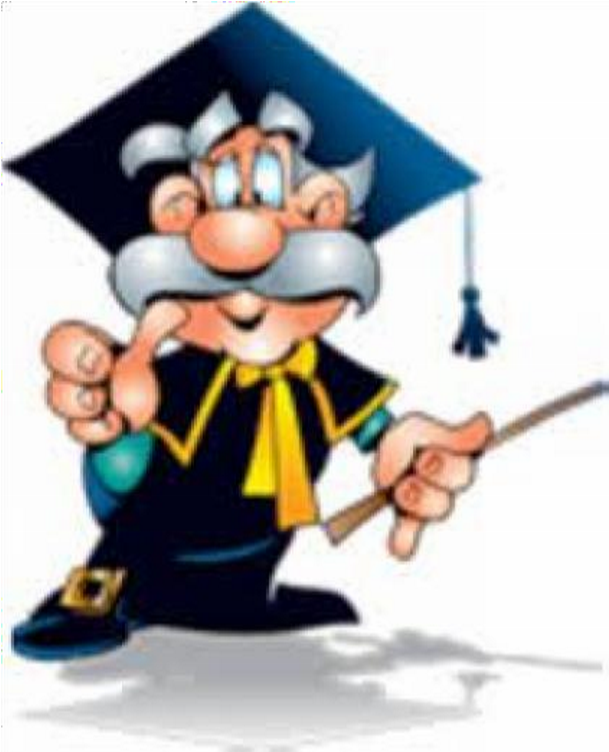 Содержание работы Сроки Ответственные 1 заседание МОЦель и задачи воспитательной работы на  2017-2018 учебный год.Утверждение плана работы МО на 2017-2018 учебный год.3.Методические рекомендации по планированию воспитательной работы и  требования  к содержанию Дневников классных руководителей.4.Утверждение тем по  самообразованию  педагогов.5. Организация работы по ТБ и ПДД в школе и в классе. Интернет-ресурсы  о  безопасном  поведении  детей  на дорогах, в школе.августЗам. директора  по ВРКлассные руководители, соц.педагог, психолог, организатор ДД«Школа молодого классного руководителя»: Организация групповых и индивидуальных и дистанционных консультаций по вопросам планирования организации воспитательной деятельности, оценке эффективности воспитательной работы, обзор новейшей методической литературы.            В течение годаЗам. директора  по ВРСобеседования с классными руководителями, помощь в подготовке мероприятий, работе с семьями СОП и ТЖСсентябрьЗам. директора  по ВР2 заседание МОТема: Гражданственность как воспитательная ценность школьников в современных условиях.Форма проведения: семинар - практикумВопросы для обсуждения:1. Современные воспитательные технологии и формирование активной гражданской позиции2. Знакомство с деятельностью Всероссийского детского Военно- патриотического движения «Юнармия» в нашей Республике.3.Уклад школьной жизни как главный фактор воспитания и социализации детей, их личностного развития.4. Торжественная линейка, посвященная созданию школьного отделения Всероссийского детско-юношеского военно-патриотического движения «ЮНАРМИЯ»сентябрьЗам. директора  по ВРКлассные руководители, соц.педагог, психолог, организатор ДД3 заседание МО«Работа с учащимися, состоящими на всех видах учёта».Обсуждаемые вопросы:Подведение итогов месячника правовых знаний.Отчёты классных руководителей по работе с учащимися, состоящими на всех видах учёта.Комплексный подход к воспитанию личности в коллективе. (ЗДВР)Межличностные отношения.конфликтные ситуации. (психолог)Рекомендации классным руководителям по психологическому сопровождению профилактики правонарушений.сентябрьЗам. директора  по ВРКлассные руководители, соц.педагог, психолог, организатор ДД4 заседание МОО приоритетах воспитания в системе образования РС (Я) в условиях реализации федеральных государственных образовательных стандартов1. Основные приоритеты воспитательной деятельности в региональной системе образования в условиях ее модернизации и реализации федеральных государственных образовательных стандартов.2.Задачи школы, основные направления воспитательной работы.3. Планирование воспитательной работы в школе и классах.4. Требования к содержанию планов воспитательной работы: актуальность целей и задач, приоритетные направления работы.5. Рассмотрение программ внеурочной деятельности с 1-11 классоктябрьЗам. директора  по ВРКлассные руководители, соц.педагог, психолог, организатор ДД5 заседание МОТема: Формирование у обучающихся устойчивых нравственных идеалов через воспитание потребности в здоровом образе жизни.Цель: Совершенствование профессионального мастерства классных руководителей в вопросах организации и планирования работы с родителями и учащимися по формированию ЗОЖ.Форма проведения: фестиваль мастер-классовВопросы для обсуждения:1. Физическое развитие как показатель здоровья детей и подростков. Методы оценки физического развития.2. Физкультурно-спортивные мероприятия как средство формирования здорового образа жизни.3. Нетрадиционные формы работы классных руководителей по формированию здорового образа жизни обучающихся.ноябрьЗам. директора  по ВРКлассные руководители, соц.педагог, психолог, организатор ДД6 заседание МОТема: «Совершенствование системы воспитательной работы в классных коллективах  в условиях  реализации ФГОС»1. Организация работы классного руководителя в условиях  введения и реализации  ФГОС ООО.2.Воспитание личности, подготовленной к жизни в высокотехнологичном, конкурентном мире.Вовлечение в воспитательную работу слабоуспевающих учащихся.Применение сетевых и дистанционных технологий во внеурочной деятельности. Обмен опытомдекабрьЗам. директора  по ВРКлассные руководители, соц.педагог, психолог, организатор ДД «Анализ воспитательной работы  за 1-е полугодие»2.Формы классных часов и мероприятий(обмен опытом)3. Тематический контроль по проблеме «Содержание и формы проведение родительских собраний. Технологии проведения родительских собраний»декабрьЗам. директора  по ВР7 заседание МОФормы и методы работы с родителями в соответствие с ФГОСОбсуждаемые вопросы:Нормативно- правовая база в работе с родителями.Формы и методы работы с родителями.Методика проведения совместных открытых мероприятий (из опыта работы)Ведение школьной документации по работе с родителями Профилактика дорожно-транспортного травматизма.январьЗам. директора  по ВРКлассные руководители, соц.педагог, психолог, организатор ДД8 заседание МО«Воспитание творческой личности путем улучшения качества образовательного процесса»Обсуждаемые вопросы:Понятие “творческая личность”Анализ работы МОУ “Светловская школа” по данному направлению.Формы работы с одарёнными детьми во внеурочное время.План работы с одарёнными детьми в соответствие с программой “Развития воспитательной компоненты..”Анализ работы классных руководителей с детьми учетной категории за 1 семестр 2015-2016 учебного года.февральЗам. директора  по ВРКлассные руководители, соц.педагог, психолог, организатор ДД9 заседание МОТема: «Самообразование и самовоспитание как основа успешности педагога»Самообразование и самовоспитание  как основа повышения  уровня профессионального мастерства педагогов.Уроки 	психологии 	для 	школьного 	учителя.Психологический тренинг.Участие в конкурсах педагогического мастерстваМастер – класс педагогов, участвовавших  в конкурсе "Педагог года»мартЗам. директора  по ВРКлассные руководители, соц.педагог, психолог, организатор ДДПричины и профилактика правонарушений  в детской средеапрельЗам. директора  по ВР, соц педагог10 заседание МО«Системный подход к организации работы классного руководителя с неблагополучными семьями.»Форма проведения- семинарОбсуждаемые вопросы:1.Документация по работе с данной категорией детей и родителей2. Формы и методы работы. (советы психолога)3.Из опыта работы классных руководителей по данному направлениюапрельЗам. директора  по ВРКлассные руководители, соц.педагог, психолог, организатор ДД11 заседание МОТема: Педагогический мониторинг эффективности воспитательного процесса, воспитательной системыОтчет по темам самообразования  (круглый стол)Итоги работы классных коллективов за2017/2018 учебный годРезультаты диагностических исследований в классных коллективах. Диагностика уровня воспитанности классного коллектива.Составление  перспективного  плана  работы  МО   классных  руководителей  на  2018/2019  учебный  год. 4.Итоги  работы  МО  классных  руководителей  за  2017/2018  учебный   год.Организация летней занятостимайЗам. директора  по ВРКлассные руководители, соц.педагог, психолог, организатор ДД№ФИО классного руководителяКлассДень недели/каким уроком1Николаев Н. Н.1аПятница, 4 урок2Лазуренко А. А.1бПятница, 4 урок3Стадникова Т. А.2аПонедельник, 6 урок4Осипов М. Н.2бПятница, 5 урок5Кривошапкин  Е. И.3аПятница, 5 урок6Захарченко Ю. Н.3бПтница, 5 урок7Мирошниченко В. Д.4аПонедельник, 6 урок8Фоломеева П. В.4бВторник, 5 урок9Тимофеева Е. В.5аПонедельник, 7 урок10Богданова Е. В.5бПятница, 7 урок11Иванова Ю. И.6аПятница, 6 урок12Осипова Н. С.6бЧктверг, 7 урок13Николаева Д. М.7аСреда, 7 урок14Гоголева М. В.7бПятница, 7 урок15Шкребтан Н. А.8аСреда, 7 урок16Овсейчук М. И.8бПятница, 7 урок17Михайлова О. А.9аПонедельник, 7 урок18Зигоревич Г. С.9бПятница, 8 урок19Тищенко Т. В.10аПятница, 7 урок20Федорова А. А11аПонедельник, 8 урок№  п/п  Ф.И.О.  Дата рождения  Образование, стаж  1 Николаев Н. Н.14.12.1993Средне-специальное,-2  Лазуренко А. А.22.03.1959Высшее, 35 лет3  Стадникова Т. А.25.06.1964Средне-специальное, 35 лет4  Осипов М. Н.11.05.1994Средне-специальное, -5  Кривошапкин  Е. И.30.09.1994Средне-специальное, -6  Захарченко Ю. Н.28.07.1981Высшее, 16 лет7  Мирошниченко В. Д.30.07.1950Средне-специальное, 45 лет8  Фоломеева П. В.30.06. 1970Средне-специальное, 28 лет9  Тимофеева Е. В.05.03.1987 Средне-специальное, 8 лет10  Богданова Е. В.16.05.1985Высшее, 9 лет11  Иванова Ю. И.03.07.1989Высшее, 3 года12Осипова Н. С.23.08.1988Средне-специальное, 4 года13Николаева Д. М.17.08.1993Высшее, 2 года14Гоголева М. В.25.12.1983Высшее, 7 лет15Шкребтан Н. А.10.01.1983Средне-специальное, 14 лет16Овсейчук М. И.02.09.1969Высшее, 18 лет17Михайлова О. А.03.01.1982Высшее, 10 лет18Зигоревич Г. С.21.05.1965Высшее, 31 год19Тищенко Т. В.08.06.1967Высшее 17 лет20Федорова А. А18.01.1991Высшее, 4 года№ п/п Класс ФИО учителя Тема  Форма отчёта 1. 1аНиколаев Н. Н.Нравственное воспитание школьниковРаспространение опыта на МО классных руководителей 2. 1бЛазуренко А. А.Формирование коммуникативной компетентности учащихсяРаспространение опыта на МО классных руководителей3. 2аСтадникова Т. А.Воспитание творческой направленности личности школьников в условиях коллективной деятельностиОткрытое мероприятие4. 2бОсипов М. Н.Формирование навыков здорового образа жизни у школьниковОткрытое мероприятие5. 3аКривошапкин  Е. И.Роль классного руководителя в создании и развитии детского коллективаРаспространение опыта на МО классных руководителей6. 3бЗахарченко Ю. Н.Игра как важное средство воспитания школьниковОткрытое мероприятие7. 4аМирошниченко В. Д.Формирование творческой личностиОткрытое мероприятие8. 4бФоломеева П. В.Воспитание культуры межнационального общенияРаспространение опыта на МО классных руководителей9. 5аТимофеева Е. В.Личностно-ориентированный подход к воспитаниюРаспространение опыта на МО классных руководителей105бБогданова Е. В.Особенности воспитательной работы с учащимися 5 класса в адаптационный период (при переходе из начальной школы в среднюю).Распространение опыта на МО классных руководителей116аИванова Ю. И.Формы индивидуальной работы с учащимися в период адаптации к условиям жизнедеятельности в новом коллективе.  Распространение опыта на МО классных руководителей126бОсипова Н. С.Ценностные приоритеты патриотического воспитания учащихся в современной школе.  Открытое мероприятие137аНиколаева Д. М.Основы воспитания межэтнической гармонии в многонациональной и разноконфессиональной средеОткрытое мероприятие147бГоголева М. В.Использование исторических и культурных традиций Республики в становлении гражданина-патриотаОткрытое мероприятие158аШкребтан Н. А.Роль классного руководителя в воспитании подростков девиантного поведенияРаспространение опыта на МО классных руководителей168бОвсейчук М. И.Формирование позитивной мотивации на здоровый образ жизни у школьниковОткрытое мероприятие179аМихайлова О. А.Формы профилактики правонарушений в подростковой средеОткрытое мероприятие189бЗигоревич Г. С.	Современные технологии воспитания: сущность, опыт внедрения, перспективы развития.  Распространение опыта на МО классных руководителей1910Тищенко Т. В.Формирование правовой культуры старшеклассниковРаспространение опыта на МО классных руководителей2011Федорова А. АПодготовка воспитанников к жизни в условиях рыночных отношений.Распространение опыта на МО классных руководителей